Midhu Mariam Joy   Chennai,India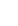     +917397441381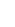    joymidhu@gmail.com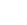 PROFILEA seasoned professional with over 15 years of varied experience spread across differentindustries-FMCG, Training & Education,Telecom and NGO's. Positions held : Operations Manager / Senior Marketing Specialist / Business Analyst/Brand Administrator / Training Instructor / Customer Care Officer Career Objective: To secure a challenging position in a professional organization where my knowledge, skills and experience can be utilized for mutual advancement and growth.CORE QUALIFICATIONSProcedure developmentSystems implementationMulti-unit operations managementAnalytical problem-solvingPerformance reportingOperational troubleshootingWorkforce training and developmentStaff retentionEXPERIENCEJune 2022 - November 2022
Operations Manager - The Study, Lecole International      School,Pondicherry
•  Responsible for general operations and administration of the school, reporting directly to the Chairman
•  Created a new Excel reporting system, amended the Standard Operating Procedures(SOP's) and executed normalization of staff salaries

June 2020 - May 2022 ( Part Time)
Content translator - Connect Arabia LLC | Chennai, India
Voice dubbing in Malayalam for ad films.
Sub titles in English for Malayalam short films                  Content creator, voice over and news reading services for an online news channel, Trulies, which is part of Scottish Malayali online news portal ( Jan 2020 – May 2022). Voluntary Service (since 2019)
Book reading , recording and uploading for the visually disabled to an NGO named Hidden Voices
December 2010 - December 2019Senior Marketing Specialist / Brand Head Salam Studio & Stores Co. LLC | Muscat, Sultanate Of OmanBrands handled: L'oreal, Maybelline, Garnier, L'oreal Makeup Job   profile:Pricing for Oman Market, including wholesale and retail pricesHandling administrative responsibilities like filing, documentation and contract renewalsResponsible to furnish weekly and monthly brand reports to principals in accordance with specific brand formats and requirementsOptimize key accounts and in-house stores visual merchandising activities of the brands including new product launchesHandling shipments, making FPOs and entering all relevant information in system and coordinating with warehouseGenerating of GTNs for listing of new items in the outlets, and distributing samples to sales teamMaintaining PLU for all SKUs with detailed description, barcode and supplier codeInventory control of fast and slow-moving brand variants and distribution of newly launched variants to different storesCoordinate & support the sales team for all their sales related requirements like providing necessary reports, merchandising materials, etc.April 2005 - July 2009Customer Service / Telecom instructor Omanline Institute | Muscat, Sultanate Of OmanDelivering the course to high standards to Omantel staffLiaising with other instructors to ensure quality training is given to studentsPreparing course materials and lesson plansAssessing the performance and progress of the studentsPreparing students' reportsCounseling the students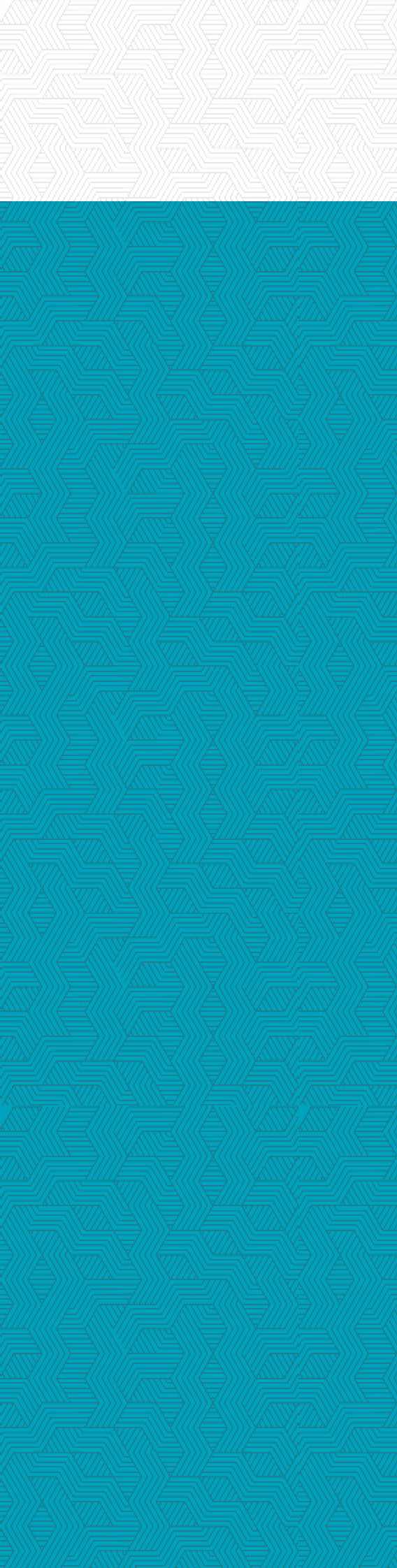 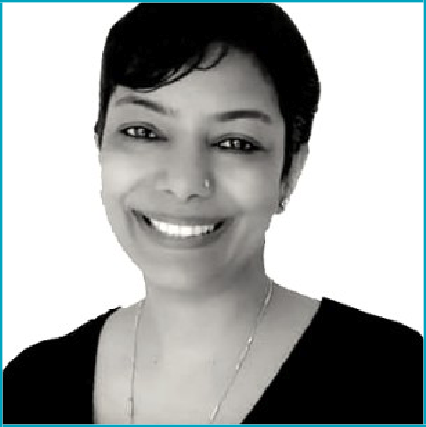 April 2003 – August 2003Trainer St. Mary' s College of Information Technology | IndiaDelivering the course to high standardsLiaising with other instructors to ensure quality training is given to studentsPreparing course materials and lesson plansAssessing the performance and progress of the studentsPreparing students reportsCounseling the studentsApril 2002 - April 2003Customer Care Officer Escotel Mobile Communication, IDEA Cellular | IndiaCommunicating the new schemes to customersHandling customer queries and complaintsInteracting with Sales team and Collection agents, assisting to generate more sales and revenuesTele calling for due's recoveryEDUCATIONBachelor of Science | ElectronicsMahatma Gandhi University, Kottayam, India                                                                             Post Graduate | Applied Electronics
                                                                             Bharatiar University, Coimbatore, India
                                                                             Second rank in College and Fourth rank in university
PG Diploma | Computer Applications, Arts
Pondicherry University,India REFERENCESWill be provided on requestLANGUAGESEnglish, Malayalam, Hindi, and TamilINTERESTSQuizzing, Stitching, Glass / Fabric Painting, Baking & Scrabble